Муниципальное бюджетное дошкольное образовательное учреждение Курагинский детский сад №7 «Рябинка» комбинированного вида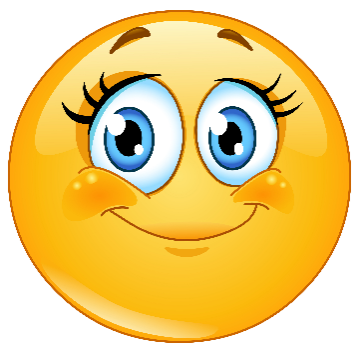 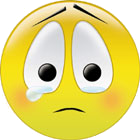 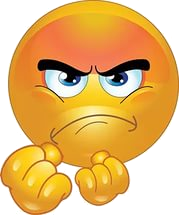 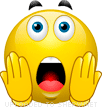 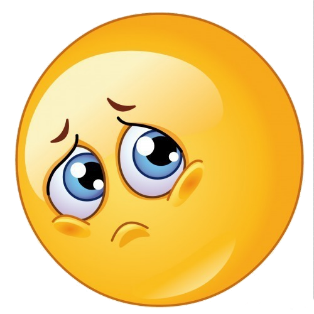 Разработчик проекта: педагог-психологЯрлыкова Елена Викторовнапгт. Курагино, 2017 г.СОДЕРЖАНИЕВведение ………………………………………………………………………………… 3Актуальность            ……………………………………………………………………..3Цели и задачи проекта            …...……………………………………………………....3Методы и формы   работы        …...……………………………………………………..4Ожидаемые результаты          ……..……………………………………………………..4Паспорт проекта  ……………………………………………………………………5Содержание мероприятий  ………………………………………………………….6Взаимодействие с воспитателями группы и узкими специалистами  ………….13Литература …………………………………………………………………………14Приложения ………………………………………………………………………..15ВВЕДЕНИЕАктуальность       Состояние психологического здоровья детей является одной из актуальных проблем детской психологии. Основные усилия родителей и педагогов направлены в первую очередь на развитие познавательной сферы. Недостаток данного подхода в том, что гармоничное развитие личности включает в себя развитие не только интеллектуальной, но и эмоциональной сферы. Успешность социализации определяется когнитивными способностями, достаточным уровнем эмоционально-волевых процессов, коммуникативных навыков.      Ребенок с самого рождения эмоционально чувствителен, а его эмоциональное состояние определяется тем, как он видит свой мир – мир  своих родителей, самого себя. Если этот мир враждебный, непонимающий, то ребенок начинает испытывать тревожность, которая влияет на его поведение, способность общаться и учиться.       Чем полнее эмоциональный опыт, тем больше позитивных чувств испытывает ребенок и тем лучше его поведение. Только в этом случае он будет чувствовать себя наилучшим образом и соответственно развиваться. Ответственность за полноту эмоционального опыта несут взрослые (родители, в первую очередь), но к сожалению, изменение ритма жизни современных родителей приводит к тому, что во взаимодействии взрослого с ребёнком эмоциональный контакт сводится к минимуму.       Во многих семьях родители часто препятствуют проявлению эмоций и чувств (особенно негативных), тем самым лишая возможности проживать их и ориентироваться в них, а затем произвольно управлять ими.      Взрослые пытаются подавить чувства ребенка, отказываясь понять и принять их, морализуя действия и поступки ребенка, и тем самым способствуя развитию у них эмоциональной неадекватности и нарушений в поведении.         В процессе воспитания родители допускают ошибки, которые приводят к различным трудностям у детей и к потери взаимопонимания и доверия между родителями и ребенком. В свою очередь мы в детском саду наблюдаем всё большее количество детей с агрессивным поведение и детей с ярко выраженной истеричностью в поведении, что может свидетельствовать о нарушение системы воспитания в семье.  Поэтому психолого-педагогический проект «Родители в радуге детских эмоций» является актуальным.              Реализация данного проекта позволит не только выявить в чём проявляется неконструктивное взаимодействие в семье, но и провести ряд коррекционно-развивающих мероприятий направленных на гармонизацию детско-родительских отношений в семье. Цели и задачи проекта    Цель проекта: выявить особенности взаимодействия родителей с детьми 5-6 лет; гармонизация детско-родительских отношений.Задачи проекта: 1) Провести теоретический анализ проблемы детско-родительских отношений.2) Выполнить исследование особенностей взаимодействия родителей с детьми 5–6 лет.3) Разработать и реализовать коррекционно-развивающие мероприятия, направленные на улучшение эмоционального  взаимодействия родителей с детьми 5-6 лет.4) Обогащение предметно-развивающей среды в группе по эмоциональному развитию, через привлечение творческого потенциала родителей, воспитателей.Методы и формы работыИспользуемые методы в работе:теоретический метод -  анализ психолого-педагогической литературы по проблеме исследования;эмпирический метод - анкетирование, опрос, беседа, наблюдение;Эксперимент;Арт-терапия;Гешталь-терапия;Сказкотерапия;Игровая терапия;Релаксация.Используемые формы работы:Психолого-педагогические гостиные;Психологический тренинг;Образовательная деятельность;Игровые ситуации;Стенгазеты, памятки;Консультации;Родительские собрания;Конкурсы.Ожидаемые результатыПовышение уровня эмоционального развития детей;Заинтересованность и включенность родителей как участников образовательного процесса;Гармонизация детско-родительских отношений;Обновление содержания воспитательно-образовательной работы с детьми, педагогами, родителями нетрадиционными формами и методами работы;Обогащение предметно-развивающей среды в группе по эмоциональному развитию. ПАСПОРТ ПРОЕКТАСОДЕРЖАНИЕ МЕРОПРИЯТИЙВзаимодействие с воспитателями и узкими специалистами (логопед, инструктор по физо, музыкальный руководитель)ЛИТЕРАТУРАВохмятина Т. Программа по сказкотерапии и игротерапии для детей 4-7 лет. Давайте познакомимся! Тренинговое развитие и коррекция эмоционального мира дошкольников 4-6 лет/ ав. Сост. И.А. Пазухина.-СПб., 2010г. Королёва М.В. Психолого-педагогический проект «Взрослый в мире детских эмоций», г.Калининград, 2016.Крылова Т.А., Сумарокова А.Г. Чувства всякие нужны, чувства всякие важны. Прграмма эмоционально-волевого развития детей 4-5 лет. –СПб., 2011 г.Мардер Л. Цветной мир. – М., 2007г.Сучкова Н.О. Арт-терапия в работе с детьми из неблагополучных семей.- СПб., 2008Журнал «Дошкольная педагогика». – декабрь, 2012 г.Устинова Т.В. Проект «Радуга эмоций» в подготовительной к школе группе «Чижики-пыжики»МБДОУ№142, г.Красноярск, 2015.Уханова А.В.  Завтра в школу! Развитие эмоций и навыков общения у ребёнка. – СПб., 2011г.Интернет-ресурсы.ПРИЛОЖЕНИЯСписок детей принимающих участие в проекте«Родитель в радуге детских эмоций»на 2017-2018 учебный годАвтор проектаПедагог-психолог: Ярлыкова Елена Викторовна ;Полное наименование проектаПсихолого-педагогический проект: «Разноцветное настроение».Цель проектаВыявить особенности взаимодействия родителей с детьми 5-6 лет; гармонизация детско-родительских отношений.СрокиДолгосрочный (сентябрь 2017 года -  май 2018 года)УчастникиДети в возрасте 5-6 лет; родители; педагог-психолог, узкие специалисты (логопед, инструктор по физо, музыкальный руководитель)Тип проектаИнформационно-практико-ориентированныйПо территории реализацииВнутренний, так как проект реализуется внутри дошкольного учрежденияЭтапы реализации проектаПодготовительный;Диагностический;Практический;Аналитико-рефлексивный.Форма презентацииУголок настроения в старшей  группе компенсирующей направленности  «Солнышко» МБДОУ№7 «Рябинка» п.КурагиноМероприятияЦель мероприятияУчастникиСроки проведенияПодготовительный этапПодготовительный этапПодготовительный этапПодготовительный этапИзучение литературы по теме: «Особенности взаимодействия родителей и детей»; «Проблемы взаимодействия с детьми в построении эмоциональных отношений в семье». Подборка диагностических методик.Разработка плана мероприятий для работы со всеми участниками образовательного процесса.Подготовка бланков, протоколов для диагностики.Повышение психологической компетентности педагога-психолога в работе с семьей, через самообразование. Педагог-психолог01.09 2017-09.09.2017Презентация проекта «Разноцветное настроение» на родительском собранииПознакомить родителей с целями, задачами и планом реализации проекта «Разноцветное настроение». Заинтересовать родителей в участии в данном мероприятии. Педагог-психолог, родители12.10.2017Диагностический этапДиагностический этапДиагностический этапДиагностический этапОпросник родительского отношения 
(А.Я.Варга, В.В.Столин)Наблюдение за поведением ребёнка.Выявление родительского отношения.Оценка особенностей поведения ребёнка.РодителиДети12.09. 2017 – 23.09.201726.09.2017-30.09.2017Практический этапПрактический этапПрактический этапПрактический этапОктябрь 2017 годаОктябрь 2017 годаОктябрь 2017 годаОктябрь 2017 годаОбразовательная деятельность «Наши чувства» (использование материалов из приложения)Ввести детей в тему. Заинтересовать, подготовить к разговору о себе и о своих чувствах, проверить знания детей о различных эмоциональных состояниях. Познакомить с некоторыми базовыми эмоциями: радость, грусть, гнев, страх, удивление, вина и т.д.Педагог-психолог, дети1 неделяВключение в образовательную деятельность воспитателя игры на снятие психоэмоционального напряжения: «Ласковый ветерок».Снятие психоэмоционального напряжения после образовательной деятельности и в течении дня.Педагог-психолог, воспитатели, дети1 неделяОрганизация уголка настроения в раздевалке группы. Игровая ситуация: «Моё настроение».Научить детей понимать своё настроение, свои эмоции и чувства, а также чувства и эмоции сверстников.Педагог-психолог, воспитатели, дети2 неделяВключение в образовательную деятельность воспитателя игры на снятие психоэмоционального напряжения: «Ласковые мелки».Снятие психоэмоционального напряжения после образовательной деятельности и в течении дня.Педагог-психолог, воспитатели, дети2 неделяПсихологический тренинг «Мы вместе». Знакомство участников друг с другом, формирование доверительных детско-родительских отношений.Педагог-психолог, дети, родители3 неделяВключение в образовательную деятельность воспитателя игр на снятие психоэмоционального напряжения: «Ласковые мелки», «Ласковый ветерок».Снятие психоэмоционального напряжения после образовательной деятельности и в течении дня.Педагог-психолог, воспитатели, дети3 неделяОбразовательная деятельность «Мир эмоций»Продолжить знакомить детей с разными эмоциональными состояниями.Педагог-психолог, дети4 неделяВключение в образовательную деятельность воспитателя игр на снятие психоэмоционального напряжения: «Ласковые мелки», «Ласковый ветерок».Снятие психоэмоционального напряжения после образовательной деятельности и в течении дня.Педагог-психолог, воспитатели, дети4 неделяНоябрь 2017 годаНоябрь 2017 годаНоябрь 2017 годаНоябрь 2017 годаОбразовательная деятельность: «Радость, грусть».Знакомство с эмоцией «радость, грусть». Обогащение опыта детей в распознавание эмоций. (приложение – радость, грусть)Педагог-психолог, дети1 неделяВключение в образовательную деятельность воспитателя игры на снятие психоэмоционального напряжения: «Воздушный шар».Снятие психоэмоционального напряжения после образовательной деятельности и в течении дня.Педагог-психолог, воспитатели, дети1 неделяОформление в группе уголка настроения и психологической разгрузки.  Подбор релаксационной музыки. Создание альбома «Эмоции», дидактическая игра «Театр настроений». Снятие напряжения, гармонизация эмоциональной сферы, отреагирование агрессии. Педагог-психолог, воспитатели, муз.руководитель, 2 неделяИгровая ситуация «Театр настроений»Познакомить детей с дидактической игрой «Театр настроений». Учить детей соблюдать правила игры. Развитие эмоциональной сферы. Развитие творческих способностей и эмоциональной выразительности.Педагог-психолог, воспитатели, логопед, дети2 неделяКонкурс альбомов «Моя семья».Презентация портфолио дошкольника.Гармонизация детско-родительских отношений.Педагог-психолог, родители, воспитатели, дети3 неделяВключение в образовательную деятельность воспитателя игры на снятие психоэмоционального напряжения: «Ласковые лапки».Снятие психоэмоционального напряжения после образовательной деятельности и в течении дня.Педагог-психолог, воспитатели, дети3 неделяВыпуск стенгазеты «Калейдоскоп эмоций».Привлечение внимания к профессиональной деятельности педагога-психолога ДОУ. Информирование родителей о деятельности проекта.Педагог-психолог, дети4 неделяВключение в образовательную деятельность воспитателя игр на снятие психоэмоционального напряжения: «Ласковые лапки», «Воздушный шар».Снятие психоэмоционального напряжения после образовательной деятельности и в течении дня.Педагог-психолог, воспитатели, дети4 неделяДекабрь 2017 годаДекабрь 2017 годаДекабрь 2017 годаДекабрь 2017 годаОбразовательная деятельность: «Гнев»Знакомство с эмоций «Гнев». Обогащение опыта детей в распознавании эмоций. Отреагирование общей агрессии, установление позитивного тактильного контакта. Снятие напряжение(приложение –гнев)Педагог-психолог, дети1 неделяВключение в образовательную деятельность воспитателя игры на снятие психоэмоционального напряжения: «Росток».Снятие психоэмоционального напряжения после образовательной деятельности и в течении дня.Педагог-психолог, воспитатели, дети1 неделяПополнение уголка настроения в группе: мешочек для криков, мишень для выплеска агрессии.Снятие напряжения, гармонизация эмоциональной сферы, отреагирование агрессии.Педагог-психолог, инструктор по физо2 неделяВолшебная игротека.Гармонизация эмоциональной сферы. Снятие напряжения. Отреагирование эмоций.Педагог-психолог, дети2 неделяПсихолого-педагогическая гостиная: «Учимся выражать гнев».Гармонизация детско-родительских отношений. Обучение приемлемым способам отреагирования агрессии. Педагог-психолог, родители, дети3 неделяПамятка для родителей: «Как справиться с детской агрессией?»Психологическое просвещение родителей в вопросах сохранения эмоционального благополучия ребёнка.Педагог-психолог3 неделяИгровой эксперимент «Волшебные стаканчики»Расширить представление о базовых эмоциях; развивать внимание к соответствующим переживаниям, творческие способности.Учить детей адекватно выражать негативные эмоции, развивать умение снимать эмоциональное напряжение, расширить у детей поведенческий репертуар в сложных ситуациях.Педагог-психолог, дети4 неделяЯнварь 2018 годаЯнварь 2018 годаЯнварь 2018 годаЯнварь 2018 годаОбразовательная деятельность: «По дороге детской дружбы»Способствовать формированию дружеских взаимоотношений в группе, сплочение детского коллектива.Педагог-психолог, дети1 неделяВключение в образовательную деятельность логопеда игры на снятие психоэмоционального напряжения: «Солнечный зайчик».Снятие психоэмоционального напряжения после образовательной деятельности и в течении дня.Педагог-психолог, логопед, дети1 неделяПополнение уголка настроения в группе: дидактическая игра «Путешествие в мир эмоций», панно «Эмоции», «Мирилка».Снятие напряжения, гармонизация эмоциональной сферы, отреагирование агрессии.Педагог-психолог, воспитатели2 неделяИгровая ситуация «Путешествие в мир эмоций»Познакомить детей с дидактической игрой «Путешествие в мир эмоций». Учить детей соблюдать правила игры. Развитие эмоциональной сферы. Развитие творческих способностей и эмоциональной выразительности.Педагог-психолог, воспитатели, дети2 неделяОбразовательная деятельность: «Дружба»Способствовать формированию дружеских взаимоотношений в группе, сплочение детского коллектива.Педагог-психолог, дети3 неделяВыпуск стенгазеты «Калейдоскоп эмоций».Привлечение внимания к профессиональной деятельности педагога-психолога ДОУ. Информирование родителей о деятельности проекта.Педагог-психолог, дети4 неделяФевраль 2018 годаФевраль 2018 годаФевраль 2018 годаФевраль 2018 годаОбразовательная деятельность: «Страх»(приложение – страх)Обогащение опыта детей в распознавании эмоций. Выражение эмоций и преодоление страха. Педагог-психолог, дети1 неделяПополнение уголка настроения в группе: кубик «Эмоции». Использование кубика на логоритмических занятиях с музыкальным руководителемСнятие напряжения, гармонизация эмоциональной сферы.Педагог-психолог, муз.руководитель2 неделяОбразовательная деятельность: «Испугай страшилу»Обогащение опыта детей в распознавании эмоций. Выражение эмоций и преодоление страха.Педагог-психолог, дети2 неделяПсихолого-педагогическая гостиная: «Детские страхи – это серьёзно»Познакомить родителей с возрастными особенностями проявления страхов; отработать на практике приёмы снятия страхов; оптимизировать детско-родительские отношения.Педагог-психолог, родители, дети3 неделяПамятка для родителей: «Детские страхи. Чего и почему боятся дети?»Психологическое просвещение родителей в вопросах сохранения эмоционального благополучия ребёнка.Педагог-психолог3 неделяСеминар-практикум: «Уголок настроения в группе. Для чего он нужен?»Психологическое просвещение педагогов в вопросах сохранения эмоционального благополучия ребёнка.Педагог-психолог, воспитатели4 неделяМарт 2018 годаМарт 2018 годаМарт 2018 годаМарт 2018 годаОбразовательная деятельность: «Стыд».Обогащение опыта детей в распознавании эмоций.Педагог-психолог, дети1 неделяИгры на развитие эмоциональной сферы: «Волшебная игротека».Гармонизация эмоциональной сферы, снятие напряжения. Отреагирование эмоций.Педагог-психолог, дети2 неделяОбразовательная деятельность: «Вина».Обогащение опыта детей в распознавании эмоций.Педагог-психолог, дети3 неделяВыпуск стенгазеты «Калейдоскоп эмоций».Привлечение внимания к профессиональной деятельности педагога-психолога ДОУ. Информирование родителей о деятельности проекта.Педагог-психолог, дети4 неделяАпрель 2018 годаАпрель 2018 годаАпрель 2018 годаАпрель 2018 годаОбразовательная деятельность: «Удивление» (приложение- удивление)Обогащение опыта детей в распознавании эмоций.Педагог-психолог, дети1 неделяПополнение уголка настроения в группе: демонстрационный материал «Наши чувства и эмоции»Снятие напряжения, гармонизация эмоциональной сферы.Педагог-психолог2 неделяПсихолого-педагогическая гостиная: «Путешествие в космос (эмоция «удивление»)Оптимизация детско-родительских отношений.Педагог-психолог, родители, дети3 неделяТворческое мероприятие: «Настроение в рисунках».Снятие психоэмоционального напряжения; отреагирование актуальных эмоций; развитие воображения.Педагог-психолог, дети4 неделяМай 2018 годаМай 2018 годаМай 2018 годаМай 2018 годаОбразовательная деятельность: «В след за радугой».Обогащение опыта детей в распознавании эмоций. Закрепление пройденного материала.Педагог-психолог, дети1 неделяИзготовление коллажаГармонизация эмоциональной сферы, развитие воображения и творчества.Педагог-психолог, дети2 неделяРазвлечение для детей: «Путешествие в затерянный город»Создание положительного эмоционального микроклимата, способствующего самовыражению детей. Закрепление опыта детей в распознавании эмоций.Педагог-психолог, дети, логопед3 неделяВыпуск стенгазеты «Калейдоскоп эмоций».Привлечение внимания к профессиональной деятельности педагога-психолога ДОУ. Информирование родителей о деятельности проекта.Педагог-психолог, дети4 неделяАналитико-рефлексивный этап Аналитико-рефлексивный этап Аналитико-рефлексивный этап Аналитико-рефлексивный этап Подготовка аналитической справки по результатам проекта.Анализ результатов реализации проекта.Педагог-психологВ течение мая 2018 года1.Привлечь узких специалистов и воспитателей группы к реализации проекта, с целью повышения компетентности педагогов, самообразования по теме:  «Снятие напряжения у детей старшего дошкольного возраста, гармонизация эмоциональной сферы»2.Совместно с педагогами создать картотек игр, направленных на коррекцию эмоциональных нарушений, снятие психологического  напряжения.  Использовать картотеку в дальнейшей работе всеми специалистами.3.Обмен опытом с коллегами, как внутри ДОУ,  так и  на РП и МО района. Размещение результативности проекта на сайтах в сети интернет. 4.Создание аудио и медиотеки, с подбором релаксационной и др. композиции, способствующих проявлению различных эмоциональных состояний.5.Пополнение уголка настроения в группе или  раздевалке: мешочек для криков, мишень для выплеска агрессии, кубик эмоций. Создание пособий, игр, «Мирилок» и др., направленных на формирование положительных эмоции детей и родителей.6.Совместные выпуски стенгазет «Калейдоскоп эмоций»  по прорабатываемым темам.7.Подбор  и изготовление игрового материала для  театрализованного обыгрывания и разрешения различных ситуаций, направленных на устранение страха, обиды, агрессии и т.п. Использование драматизации на занятиях со специалистами.8.№Фамилия, имя ребёнкаДата рождения1Будаков Александр05.05.20122Бочкарёва Алина03.04.20123Васильчук Алина25.03.20124Вилисова Юлия17.07.20125Горошков Григорий05.12.20126Дерешев Матвей07.05.20127Добрынин Максим12.01.20128Еськина Кристина02.11.20129Сорокин Родион21.08.201210Кузнецова Веста02.08.201211Кузнецова Дарья09.06.201212Колмаков Вадим21.09.201213Лунина Юлия17.06.201214Лашманова Дарья01.06.201215Чакилев Кирилл18.12.2011